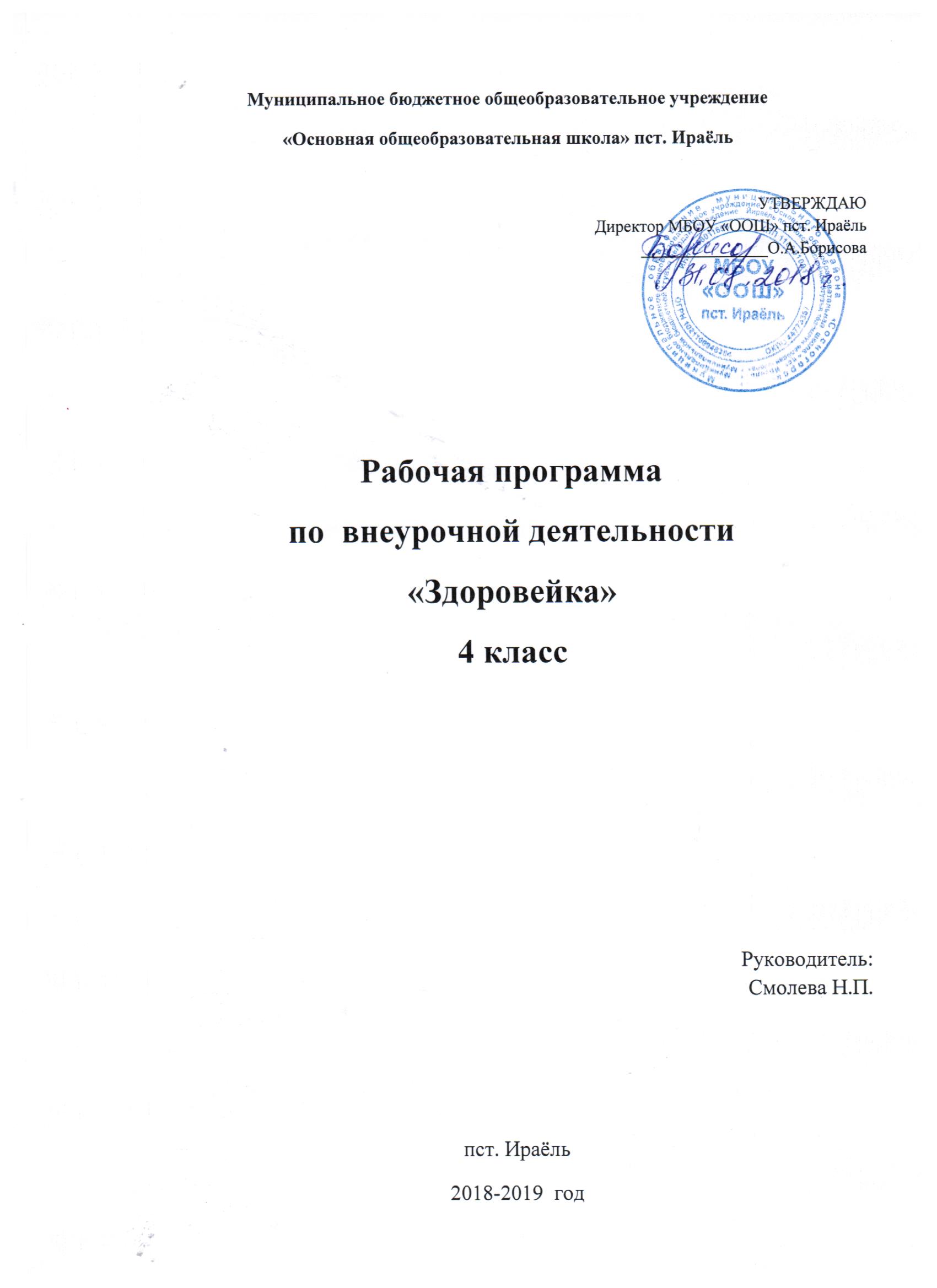 Муниципальное бюджетное общеобразовательное учреждение«Основная общеобразовательная школа» пст. ИраёльУТВЕРЖДАЮДиректор МБОУ «ООШ» пст. Ираёль_______________О.А.БорисоваРабочая программапо  внеурочной деятельности«Здоровейка»4 классРуководитель:Смолева Н.П.пст. Ираёль2018-2019  годПояснительная записка.Программа внеурочной деятельности спортивно-оздоровительного  направления  разработанана основе:Закона РФ от 29.12.2012 г. № 273-ФЗ «Об образовании в Российской Федерации»,Устава школыФедерального государственного образовательного стандарта начального общего образования (утвержден приказом Минобрнауки России от 6 октября . № 373, зарегистрирован в Минюсте России 22 декабря ., регистрационный номер 17785);Приказа Минобрнауки России от 26 ноября . № 1241 "О внесении изменений в федеральный государственный образовательный стандарт начального общего образования, утвержденный приказом Министерства образования и науки Российской Федерации от 6 октября . № 373" (зарегистрирован в Минюсте России 4 февраля ., регистрационный номер 19707);Приказа Минобрнауки России от 22 сентября . № 2357 "О внесении изменений в федеральный государственный образовательный стандарт начального общего образования, утверждённый приказом Министерства образования и науки Российской Федерации от 6 октября . № 373" (зарегистрирован в Минюсте России 12 декабря ., регистрационный номер 22540);  Федеральные требования к образовательным учреждениям в части минимальной оснащенности учебного процесса и оборудования учебных помещений (утверждены приказом Минобрнауки России от 4 октября 2010 г. № 986); Федеральные требования к образовательным учреждениям в части охраны здоровья обучающихся, воспитанников (утверждены приказом Минобрнауки России от 28 декабря 2010 г. № 2106, зарегистрированы в Минюсте России 2 февраля 2011 г.); Письмо Минобрнауки РФ от 19.04.2011 № 03-255 «О введении федеральных государственных образовательных стандартов общего образования»; Письмо Министерства образования и науки РФ «Об организации внеурочной деятельности при введении федерального государственного образовательного стандарта общего образования» от 12 мая 2011 г. № 03-2960.с учетом: гигиенических требований к условиям обучения в общеобразовательных учреждениях (СанПиН 2.4.2.2821 - 10, введенные Постановлением Главного государственного санитарного врача РФ от 29.12.2010 № 189, зарегистрировано в Минюсте России 03.03.2011 № 19993 ).2. Результаты освоения курса внеурочной деятельности В результате освоении программы внеурочной деятельности «Здоровейка» формируются следующие умения, соответствующие требованиям федерального государственного образовательного стандарта начального общего образования.Личностные  УУДФормирование навыка систематического наблюдения за своим физическим состоянием.Овладение умениями организовывать здоровьесберегающую жизнедеятельность (режим дня, утренняя зарядка, оздоровительные мероприятия, подвижные игры ). Активно включаться в общение и взаимодействие со сверстниками на принципах уважения и доброжелательности, взаимопомощи и сопереживания;Проявлять дисциплинированность, трудолюбие и упорство в достижении поставленных целей;        Регулятивные УУД:определять и формулировать цель деятельности  с помощью учителя;  учиться высказывать своё предположение (версию) на основе работы с материалом; учиться работать по предложенному учителем плану.Познавательные УУД:Отвечать на простые вопросы учителя.Моделирование, выбор наиболее эффективных способов решения игровой ситуацииКоммуникативные УУД:Участвовать в диалоге.Умение слушать и понимать других.Формирование умения составления комплексов упражненийФормирование способов взаимодействия с окружающим миром (вижу, говорю, чувствую).Формирование навыков контролировать свое физическое состояние.Умение объяснять свой выбор и игру.Формирование умения взаимодействовать в группах  (под руководством учителя) в процессе решения проблемной ситуации в игре.3.Содержание курса внеурочной деятельности с указанием форм организации и видов деятельности4.Календарно-тематическое планирование « Здоровейка»Название темыФормы организации образовательного процесса и виды деятельностиКол-во часовКол-во часовКол-во часовКол-во часовтеорияпрактич.практич.практич.Введение  «Вот мы и в школе».4444«Здоровье и здоровый образ жизни».Познавательная беседа. Работа с пословицами.111Правила личной гигиены.Беседа. Практикум. Составление памятки.11Физическая активность и здоровье. Познавательная беседа. Просмотр видеоролика.11Как познать себя.Познавательная беседа. Практическая работа.11Питание и здоровье5555Питание -необходимое условие для жизни человека.Познавательная беседа.1Здоровая пища для всей семьи.Просмотр презентации. Обсуждение.1Как питались в стародавние времена  и питание нашего времени.Познавательная беседа.Просмотр видеоролика.1Секреты здорового питания. Рацион питания.Занятие-практикум «Составление меню».111«Богатырская силушка».Практическая работа. Конкурсы.111Моё здоровье в моих руках7777Домашняя аптечка.Познавательная беседа. Работа с загадками.111«Мы за здоровый образ жизни».Занятие-практикум. Выпуск стенгазеты.1Марафон «Сколько стоит твоё здоровье».Занятие-практикум. Дискуссия.1«Береги зрение смолоду».Занятие-практикум. Составление памятки.1Как избежать искривления позвоночника.Познавательная беседа. Советы докторов. 111Отдых для здоровья.Занятие-практикум. Правила.1Умеем ли мы отвечать за своё здоровье.Просмотр ролика. Обсуждение.111Я в школе и дома6666«Мы здоровьем дорожим – соблюдая свой режим».Занятие-практикум. Составление режима дня.1«Класс не улица, ребята,И запомнить это надо!»Занятие-практикум. Составление правил поведения в классе.1Что такое дружба? Как дружить в школе?Занятие-практикум. Составление памятки. Разучивание песни о дружбе.  1«Спеши делать добро».Просмотр ролика. Обсуждение.111Мода и школьные будни.Занятие- практикум. Дискуссия.1Делу время , потехе час.Беседа. Дискуссия.111Эстафеты 6666Эстафета по кругу.Занятие-практикум. Эстафеты.1Эстафета с обручем.Занятие-практикум. Эстафеты.1Эстафета с мячом.Занятие-практикум. Эстафеты.1Эстафета «Быстрые и ловкие».Занятие-практикум. Эстафеты.1Эстафета «Встречная».Занятие-практикум. Эстафеты.1Эстафета «Весёлые старты».Занятие-практикум. Эстафеты.1Я и моё ближайшее окружение3333Размышление о жизненном опыте.Беседа-размышление.111Вредные привычки и их профилактика.Беседа. Выполнение рисунков.111Школа и моё настроение.Занятие-диалог.111«Вот и стали мы на год  взрослей»3333Я и опасность.Просмотр видеофрагментов. Обсуждение.111Гордо реет флаг здоровья.Занятие-практикум. Выпуск стенгазеты.1«Умеете ли вы вести здоровый образ жизни». Занятие-практикум. Диагностика.1№ п/пТема занятийКолич.час.ДатапроведенияДатапроведения№ п/пТема занятийКолич.час.планфактВведение  «Вот мы и в школе».41.«Здоровье и здоровый образ жизни».12Правила личной гигиены.13Физическая активность и здоровье. 14Как познать себя.1Питание и здоровье55Питание необходимое условие для жизни человека.16Здоровая пища для всей семьи.17Как питались в стародавние времена  и питание нашего времени.18Секреты здорового питания. Рацион питания.9«Богатырская силушка».1Моё здоровье в моих руках710Домашняя аптечка.111«Мы за здоровый образ жизни».112Марафон «Сколько стоит твоё здоровье».113«Береги зрение смолоду».114Как избежать искривления позвоночника.115Отдых для здоровья.116Умеем ли мы отвечать за своё здоровье.1Я в школе и дома617«Мы здоровьем дорожим – соблюдая свой режим».118«Класс не улица, ребята,И запомнить это надо!»119Что такое дружба? Как дружить в школе?120«Спеши делать добро».121Мода и школьные будни.122Делу время , потехе час.1Эстафеты 623Эстафета по кругу.124Эстафета с обручем.125Эстафета с мячом.126Эстафета «Быстрые и ловкие».127Эстафета «Встречная».128Эстафета «Весёлые старты».1Я и моё ближайшее окружение429Размышление о жизненном опыте.130Вредные привычки и их профилактика.131Школа и моё настроение.1«Вот и стали мы на год  взрослей»332Я и опасность.133Гордо реет флаг здоровья.134«Умеете ли вы вести здоровый образ жизни».1